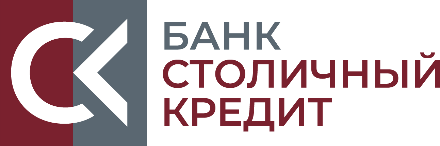 АНКЕТА КЛИЕНТАЮридического лица и иностранной структуры без образования юридического лица	Часть 1. Сведения, получаемые в целях идентификации Клиента.Часть 2. Сведения о бенефициарном владельце ( бенефициарных владельцах).(заполняется отдельно на каждого Бенефициарного владельца)Данные, указанные в Анкете являются достоверными. Обо всех изменениях, касающихся анкетных сведений обязуюсь представить документы и информацию в течение 7 календарных дней.Я подтверждаю, что организация не осуществляет деятельность, подлежащую лицензированию в соответствии с законодательством, без полученной в установленном порядке лицензии.Руководитель организации__________________________________________/____________________/	М.П.                                                        ФИО сотрудника                                          подпись_______________________________________________________________/__________________/              (Ф.И.О., должность сотрудника Банка. Заполняется при отсутствии подписи клиента)   ПодписьНаименование, Фирменное наименование на русском языке (полное и (или) сокращенное)и на иностранных языках (полное и (или) сокращенное) (при наличии)Наименование, Фирменное наименование на русском языке (полное и (или) сокращенное)и на иностранных языках (полное и (или) сокращенное) (при наличии)Наименование, Фирменное наименование на русском языке (полное и (или) сокращенное)и на иностранных языках (полное и (или) сокращенное) (при наличии)Организационно – правовая формаОрганизационно – правовая формаОрганизационно – правовая формаДля резидента:Идентификационный номер налогоплательщика/Код Причины Постановки  Для резидента:Идентификационный номер налогоплательщика/Код Причины Постановки  Для резидента:Идентификационный номер налогоплательщика/Код Причины Постановки  Для нерезидента: Код иностранной организации (присвоенный до 24.12.10)/ Идентификационный номер налогоплательщика (присвоенный после 24.12.10)Код (коды) (при наличии) иностранной структуры без образования юридического лица в государстве (на территории) ее регистрации (инкорпорации) в качестве налогоплательщика (или его (их) аналоги).Для нерезидента: Код иностранной организации (присвоенный до 24.12.10)/ Идентификационный номер налогоплательщика (присвоенный после 24.12.10)Код (коды) (при наличии) иностранной структуры без образования юридического лица в государстве (на территории) ее регистрации (инкорпорации) в качестве налогоплательщика (или его (их) аналоги).Для нерезидента: Код иностранной организации (присвоенный до 24.12.10)/ Идентификационный номер налогоплательщика (присвоенный после 24.12.10)Код (коды) (при наличии) иностранной структуры без образования юридического лица в государстве (на территории) ее регистрации (инкорпорации) в качестве налогоплательщика (или его (их) аналоги).Сведения о государственной регистрации юридического лица:Сведения о государственной регистрации юридического лица:Сведения о государственной регистрации юридического лица:Сведения о государственной регистрации юридического лица:Сведения о государственной регистрации юридического лица:Сведения о государственной регистрации юридического лица:Для резидентов - Основной государственный регистрационный номер (ОГРН),    дата  регистрацииДля резидентов - Основной государственный регистрационный номер (ОГРН),    дата  регистрацииДля резидентов - Основной государственный регистрационный номер (ОГРН),    дата  регистрацииДля нерезидентов - Номер записи об аккредитации филиала, представительства иностранного юридического лица в государственном реестре аккредитованных филиалов, представительств иностранных юридических лиц, регистрационный номер юридического лица по месту учреждения и регистрации, дата  регистрацииДля нерезидентов - Номер записи об аккредитации филиала, представительства иностранного юридического лица в государственном реестре аккредитованных филиалов, представительств иностранных юридических лиц, регистрационный номер юридического лица по месту учреждения и регистрации, дата  регистрацииДля нерезидентов - Номер записи об аккредитации филиала, представительства иностранного юридического лица в государственном реестре аккредитованных филиалов, представительств иностранных юридических лиц, регистрационный номер юридического лица по месту учреждения и регистрации, дата  регистрацииМесто государственной регистрации /местонахождение (по уставу)Место государственной регистрации /местонахождение (по уставу)Место государственной регистрации /местонахождение (по уставу)Адрес юридического лица (с обязательным указанием индекса - сведения из ЕГРЮЛ)Адрес юридического лица (с обязательным указанием индекса - сведения из ЕГРЮЛ)Адрес юридического лица (с обязательным указанием индекса - сведения из ЕГРЮЛ)Для иностранной структуры без образования юридического лица:Для иностранной структуры без образования юридического лица:Для иностранной структуры без образования юридического лица:Для иностранной структуры без образования юридического лица:Для иностранной структуры без образования юридического лица:Для иностранной структуры без образования юридического лица:Регистрационный номер (номера) (при наличии), присвоенный в государстве (на территории) ее регистрации (инкорпорации) при регистрации (инкорпорации).Место ведения основной деятельности.В отношении трастов и иных иностранных структур без образования юридического лица с аналогичной структурой или функцией: Состав имущества, находящегося в управлении (собственности),фамилия, имя, отчество (при наличии) (наименование) и адрес места жительства (места нахождения) учредителей и доверительного собственника (управляющего), протекторов (при наличии).Регистрационный номер (номера) (при наличии), присвоенный в государстве (на территории) ее регистрации (инкорпорации) при регистрации (инкорпорации).Место ведения основной деятельности.В отношении трастов и иных иностранных структур без образования юридического лица с аналогичной структурой или функцией: Состав имущества, находящегося в управлении (собственности),фамилия, имя, отчество (при наличии) (наименование) и адрес места жительства (места нахождения) учредителей и доверительного собственника (управляющего), протекторов (при наличии).Регистрационный номер (номера) (при наличии), присвоенный в государстве (на территории) ее регистрации (инкорпорации) при регистрации (инкорпорации).Место ведения основной деятельности.В отношении трастов и иных иностранных структур без образования юридического лица с аналогичной структурой или функцией: Состав имущества, находящегося в управлении (собственности),фамилия, имя, отчество (при наличии) (наименование) и адрес места жительства (места нахождения) учредителей и доверительного собственника (управляющего), протекторов (при наличии).Дополнительный адрес местонахождения органов управления, иного органа или лица, которые имеют право действовать от имени юридического лица без доверенности (на основании договора аренды, свидетельства о собственности, выписки из ЕГРП)Дополнительный адрес местонахождения органов управления, иного органа или лица, которые имеют право действовать от имени юридического лица без доверенности (на основании договора аренды, свидетельства о собственности, выписки из ЕГРП)Дополнительный адрес местонахождения органов управления, иного органа или лица, которые имеют право действовать от имени юридического лица без доверенности (на основании договора аренды, свидетельства о собственности, выписки из ЕГРП)Код юридического лица в соответствии с Общероссийским классификатором предприятий и организаций - ОКПО (при наличии)Код юридического лица в соответствии с Общероссийским классификатором предприятий и организаций - ОКПО (при наличии)Код юридического лица в соответствии с Общероссийским классификатором предприятий и организаций - ОКПО (при наличии)Сведения о лицензии на право осуществления деятельности, подлежащей лицензированию или членства СРО: ВидНомер, дата выдачикем выданасрок действия (чч.мм.гг)перечень видов деятельности.Сведения о лицензии на право осуществления деятельности, подлежащей лицензированию или членства СРО: ВидНомер, дата выдачикем выданасрок действия (чч.мм.гг)перечень видов деятельности.Сведения о лицензии на право осуществления деятельности, подлежащей лицензированию или членства СРО: ВидНомер, дата выдачикем выданасрок действия (чч.мм.гг)перечень видов деятельности.Доменное имя, указатель страницы сайта в сети Интернет, с использованием которых организацией оказываются услуги (при наличии)или отметьте  в случае, еслиДоменное имя, указатель страницы сайта в сети Интернет, с использованием которых организацией оказываются услуги (при наличии)или отметьте  в случае, еслиДоменное имя, указатель страницы сайта в сети Интернет, с использованием которых организацией оказываются услуги (при наличии)или отметьте  в случае, если   Услуги с использованием сети Интернет организацией не оказываются   Услуги с использованием сети Интернет организацией не оказываются   Услуги с использованием сети Интернет организацией не оказываютсяСведения о величине зарегистрированного оплаченного уставного (складочного) капитала или величине уставного фонда, имуществаСведения о величине зарегистрированного оплаченного уставного (складочного) капитала или величине уставного фонда, имуществаСведения о величине зарегистрированного оплаченного уставного (складочного) капитала или величине уставного фонда, имуществаКонтактная информация:номер телефона, факса; адрес электронной почты;почтовый адрес (при наличии)Контактная информация:номер телефона, факса; адрес электронной почты;почтовый адрес (при наличии)Контактная информация:номер телефона, факса; адрес электронной почты;почтовый адрес (при наличии)Сведения об органах юридического лица (структура и персональный состав органов управления юридического лица, за исключением сведений о персональном составе акционеров (участников) юридического лица, владеющих менее чем одним процентом акции (долей) юридического лица)Сведения об органах юридического лица (структура и персональный состав органов управления юридического лица, за исключением сведений о персональном составе акционеров (участников) юридического лица, владеющих менее чем одним процентом акции (долей) юридического лица)Сведения об органах юридического лица (структура и персональный состав органов управления юридического лица, за исключением сведений о персональном составе акционеров (участников) юридического лица, владеющих менее чем одним процентом акции (долей) юридического лица)Сведения об органах юридического лица (структура и персональный состав органов управления юридического лица, за исключением сведений о персональном составе акционеров (участников) юридического лица, владеющих менее чем одним процентом акции (долей) юридического лица)Сведения об органах юридического лица (структура и персональный состав органов управления юридического лица, за исключением сведений о персональном составе акционеров (участников) юридического лица, владеющих менее чем одним процентом акции (долей) юридического лица)Сведения об органах юридического лица (структура и персональный состав органов управления юридического лица, за исключением сведений о персональном составе акционеров (участников) юридического лица, владеющих менее чем одним процентом акции (долей) юридического лица)Сведения об учредителях, собственниках имущества, наименование высшего органа управления (например: собрание акционеров, участников и т.п., с указанием ФИО для физического лица, наименование и ИНН для юридического лица, доля (не менее 5 %) ).Сведения об учредителях, собственниках имущества, наименование высшего органа управления (например: собрание акционеров, участников и т.п., с указанием ФИО для физического лица, наименование и ИНН для юридического лица, доля (не менее 5 %) ).Сведения об учредителях, собственниках имущества, наименование высшего органа управления (например: собрание акционеров, участников и т.п., с указанием ФИО для физического лица, наименование и ИНН для юридического лица, доля (не менее 5 %) ).Список членов Совета директоров (Наблюдательного совета) (при наличии в соответствии с уставом, при отсутствии указывается - НЕ ПРЕДУСМОТРЕН)Список членов Совета директоров (Наблюдательного совета) (при наличии в соответствии с уставом, при отсутствии указывается - НЕ ПРЕДУСМОТРЕН)Список членов Совета директоров (Наблюдательного совета) (при наличии в соответствии с уставом, при отсутствии указывается - НЕ ПРЕДУСМОТРЕН)Список коллегиального исполнительного органа (при наличии в соответствии с уставом,при отсутствии указывается - НЕ ПРЕДУСМОТРЕН)Список коллегиального исполнительного органа (при наличии в соответствии с уставом,при отсутствии указывается - НЕ ПРЕДУСМОТРЕН)Список коллегиального исполнительного органа (при наличии в соответствии с уставом,при отсутствии указывается - НЕ ПРЕДУСМОТРЕН)Единоличный исполнительный орган (наименование должности и Ф.И.О.)Единоличный исполнительный орган (наименование должности и Ф.И.О.)Единоличный исполнительный орган (наименование должности и Ф.И.О.)Сведения об органах иностранной структуры без образования юридического лицаСведения об органах иностранной структуры без образования юридического лицаСведения об органах иностранной структуры без образования юридического лицаСведения об органах иностранной структуры без образования юридического лицаСведения об органах иностранной структуры без образования юридического лицаСведения об органах иностранной структуры без образования юридического лицаСтруктура и персональный состав органов управления (при наличии)Структура и персональный состав органов управления (при наличии)Структура и персональный состав органов управления (при наличии)Доверительный собственник (управляющий) иностранной структуры без образования юридического лицаДоверительный собственник (управляющий) иностранной структуры без образования юридического лицаДоверительный собственник (управляющий) иностранной структуры без образования юридического лицаНЕТ      ДА       Если «ДА», укажите: Наименование (ИНН) юридического лица Адрес местонахождения юридического лицаЛибо Фамилия, имя, отчество (при наличии)физического лицаАдрес места нахождения физического лицаНЕТ      ДА       Если «ДА», укажите: Наименование (ИНН) юридического лица Адрес местонахождения юридического лицаЛибо Фамилия, имя, отчество (при наличии)физического лицаАдрес места нахождения физического лицаНЕТ      ДА       Если «ДА», укажите: Наименование (ИНН) юридического лица Адрес местонахождения юридического лицаЛибо Фамилия, имя, отчество (при наличии)физического лицаАдрес места нахождения физического лица Протектор иностранной структуры без образования юридического лица Протектор иностранной структуры без образования юридического лица Протектор иностранной структуры без образования юридического лицаНЕТ      ДА       Если «ДА», укажите:Наименование (ИНН) юридического лица Адрес местонахождения юридического лицаЛибо Фамилия, имя, отчество (при наличии)физического лицаАдрес места нахождения физического лицаНЕТ      ДА       Если «ДА», укажите:Наименование (ИНН) юридического лица Адрес местонахождения юридического лицаЛибо Фамилия, имя, отчество (при наличии)физического лицаАдрес места нахождения физического лицаНЕТ      ДА       Если «ДА», укажите:Наименование (ИНН) юридического лица Адрес местонахождения юридического лицаЛибо Фамилия, имя, отчество (при наличии)физического лицаАдрес места нахождения физического лицаНаличие бенефициарного владельца (физическое лицо (лица), которые в конечном счете осуществляют контроль над клиентом, открывающем счет и от имени которого проводятся операции (сделки))Наличие бенефициарного владельца (физическое лицо (лица), которые в конечном счете осуществляют контроль над клиентом, открывающем счет и от имени которого проводятся операции (сделки))Наличие бенефициарного владельца (физическое лицо (лица), которые в конечном счете осуществляют контроль над клиентом, открывающем счет и от имени которого проводятся операции (сделки))Имеется	   	(заполняется часть 2) Не имеется	   	(бенефициарным владельцем признается единоличный исполнительный орган Обоснование принятого решения:- невозможности выявления бенефициарного владельца; - отсутствия физического лица, которое в конечном счете прямо или косвенно (через третьих лиц) владеет клиентом-юридическим лицом либо имеет возможность контролировать действия Клиента. 	Имеется	   	(заполняется часть 2) Не имеется	   	(бенефициарным владельцем признается единоличный исполнительный орган Обоснование принятого решения:- невозможности выявления бенефициарного владельца; - отсутствия физического лица, которое в конечном счете прямо или косвенно (через третьих лиц) владеет клиентом-юридическим лицом либо имеет возможность контролировать действия Клиента. 	Имеется	   	(заполняется часть 2) Не имеется	   	(бенефициарным владельцем признается единоличный исполнительный орган Обоснование принятого решения:- невозможности выявления бенефициарного владельца; - отсутствия физического лица, которое в конечном счете прямо или косвенно (через третьих лиц) владеет клиентом-юридическим лицом либо имеет возможность контролировать действия Клиента. 	Структура собственности и (или) организационная структура не предполагает наличие бенефициарного владельца и (или) единоличного исполнительного органа (руководителя)Структура собственности и (или) организационная структура не предполагает наличие бенефициарного владельца и (или) единоличного исполнительного органа (руководителя)Структура собственности и (или) организационная структура не предполагает наличие бенефициарного владельца и (или) единоличного исполнительного органа (руководителя)Заполняется в случае принятия на обслуживание юридического лица-нерезидентаЗаполняется в случае принятия на обслуживание юридического лица-нерезидентаЗаполняется в случае принятия на обслуживание юридического лица-нерезидентаСведения о лицах/организациях, осуществляющих  бухгалтерский учет (Примечание: указывается должность, Ф.И.О. полностью, паспортные данные либо полное наименование организации и реквизиты договора)Сведения о лицах/организациях, осуществляющих  бухгалтерский учет (Примечание: указывается должность, Ф.И.О. полностью, паспортные данные либо полное наименование организации и реквизиты договора)Сведения о лицах/организациях, осуществляющих  бухгалтерский учет (Примечание: указывается должность, Ф.И.О. полностью, паспортные данные либо полное наименование организации и реквизиты договора)Основные виды деятельности (в том числе производимые товары, выполняемые работы, предоставляемые услуги)Основные виды деятельности (в том числе производимые товары, выполняемые работы, предоставляемые услуги)Основные виды деятельности (в том числе производимые товары, выполняемые работы, предоставляемые услуги)Деятельность Клиента:  (нужное выбрать)Деятельность Клиента:  (нужное выбрать)Деятельность Клиента:  (нужное выбрать)Деятельность Клиента:  (нужное выбрать)Деятельность Клиента:  (нужное выбрать)Деятельность Клиента:  (нужное выбрать)деятельность Клиента, связанная с благотворительностью или иным видом нерегулируемой некоммерческой деятельностидеятельность Клиента, связанная с благотворительностью или иным видом нерегулируемой некоммерческой деятельностидеятельность Клиента, связанная с благотворительностью или иным видом нерегулируемой некоммерческой деятельностидеятельность Клиента, связанная с благотворительностью или иным видом нерегулируемой некоммерческой деятельностидеятельность Клиента, связанная с благотворительностью или иным видом нерегулируемой некоммерческой деятельностидеятельность Клиента, связанная с интенсивным оборотом наличности (в том числе оказание услуг в сфере розничной торговли, общественного питания, розничная торговля горючим на бензоколонках и газозаправочных станциях)деятельность Клиента, связанная с интенсивным оборотом наличности (в том числе оказание услуг в сфере розничной торговли, общественного питания, розничная торговля горючим на бензоколонках и газозаправочных станциях)деятельность Клиента, связанная с интенсивным оборотом наличности (в том числе оказание услуг в сфере розничной торговли, общественного питания, розничная торговля горючим на бензоколонках и газозаправочных станциях)деятельность Клиента, связанная с интенсивным оборотом наличности (в том числе оказание услуг в сфере розничной торговли, общественного питания, розничная торговля горючим на бензоколонках и газозаправочных станциях)деятельность Клиента, связанная с интенсивным оборотом наличности (в том числе оказание услуг в сфере розничной торговли, общественного питания, розничная торговля горючим на бензоколонках и газозаправочных станциях)деятельность Клиента, связанная с производством оружия, или посредническая деятельность Клиента по реализации оружиядеятельность Клиента, связанная с производством оружия, или посредническая деятельность Клиента по реализации оружиядеятельность Клиента, связанная с производством оружия, или посредническая деятельность Клиента по реализации оружиядеятельность Клиента, связанная с производством оружия, или посредническая деятельность Клиента по реализации оружиядеятельность Клиента, связанная с производством оружия, или посредническая деятельность Клиента по реализации оружия деятельность Клиента, являющегося ломбардом, микрофинансовой организацией, кредитным потребительским кооперативом, сельскохозяйственным кредитным потребительским кооперативом; деятельность Клиента, являющегося ломбардом, микрофинансовой организацией, кредитным потребительским кооперативом, сельскохозяйственным кредитным потребительским кооперативом; деятельность Клиента, являющегося ломбардом, микрофинансовой организацией, кредитным потребительским кооперативом, сельскохозяйственным кредитным потребительским кооперативом; деятельность Клиента, являющегося ломбардом, микрофинансовой организацией, кредитным потребительским кооперативом, сельскохозяйственным кредитным потребительским кооперативом; деятельность Клиента, являющегося ломбардом, микрофинансовой организацией, кредитным потребительским кооперативом, сельскохозяйственным кредитным потребительским кооперативом;деятельность Клиента, связанная с организацией и (или) содержанием тотализаторов, игорных заведений (казино, букмекерских контор и других) либо организацией и (или) проведением лотерей, тотализаторов (взаимных пари) и иных основанных на риске игр, в том числе в электронной форме;деятельность Клиента, связанная с организацией и (или) содержанием тотализаторов, игорных заведений (казино, букмекерских контор и других) либо организацией и (или) проведением лотерей, тотализаторов (взаимных пари) и иных основанных на риске игр, в том числе в электронной форме;деятельность Клиента, связанная с организацией и (или) содержанием тотализаторов, игорных заведений (казино, букмекерских контор и других) либо организацией и (или) проведением лотерей, тотализаторов (взаимных пари) и иных основанных на риске игр, в том числе в электронной форме;деятельность Клиента, связанная с организацией и (или) содержанием тотализаторов, игорных заведений (казино, букмекерских контор и других) либо организацией и (или) проведением лотерей, тотализаторов (взаимных пари) и иных основанных на риске игр, в том числе в электронной форме;деятельность Клиента, связанная с организацией и (или) содержанием тотализаторов, игорных заведений (казино, букмекерских контор и других) либо организацией и (или) проведением лотерей, тотализаторов (взаимных пари) и иных основанных на риске игр, в том числе в электронной форме;деятельность Клиента, связанная с совершением сделок с драгоценными металлами, драгоценными камнями, ювелирными изделиями, содержащими драгоценные металлы и драгоценные камни, ломом таких изделий;деятельность Клиента, связанная с совершением сделок с драгоценными металлами, драгоценными камнями, ювелирными изделиями, содержащими драгоценные металлы и драгоценные камни, ломом таких изделий;деятельность Клиента, связанная с совершением сделок с драгоценными металлами, драгоценными камнями, ювелирными изделиями, содержащими драгоценные металлы и драгоценные камни, ломом таких изделий;деятельность Клиента, связанная с совершением сделок с драгоценными металлами, драгоценными камнями, ювелирными изделиями, содержащими драгоценные металлы и драгоценные камни, ломом таких изделий;деятельность Клиента, связанная с совершением сделок с драгоценными металлами, драгоценными камнями, ювелирными изделиями, содержащими драгоценные металлы и драгоценные камни, ломом таких изделий;деятельность Клиента, связанная с совершением сделок с недвижимым имуществом либо оказанием посреднических услуг при совершении сделок с недвижимым имуществомдеятельность Клиента, связанная с совершением сделок с недвижимым имуществом либо оказанием посреднических услуг при совершении сделок с недвижимым имуществомдеятельность Клиента, связанная с совершением сделок с недвижимым имуществом либо оказанием посреднических услуг при совершении сделок с недвижимым имуществомдеятельность Клиента, связанная с совершением сделок с недвижимым имуществом либо оказанием посреднических услуг при совершении сделок с недвижимым имуществомдеятельность Клиента, связанная с совершением сделок с недвижимым имуществом либо оказанием посреднических услуг при совершении сделок с недвижимым имуществомПодтверждение: Настоящим подтверждаю, что источники зачисляемых на счёт денежных средств являются легальными. Счёт и предоставляемые банком услуги не будут использоваться в каких-либо противозаконных целях, в том числе обязуемся не осуществлять никакие действия/ операции, направленные на легализацию средств полученных преступных путём и финансирование терроризма. По требованию работников Банка обязуюсь представлять документы, подтверждающие легальность происхождения денежных средств.                     Да				 Нет Подтверждение: Настоящим подтверждаю, что источники зачисляемых на счёт денежных средств являются легальными. Счёт и предоставляемые банком услуги не будут использоваться в каких-либо противозаконных целях, в том числе обязуемся не осуществлять никакие действия/ операции, направленные на легализацию средств полученных преступных путём и финансирование терроризма. По требованию работников Банка обязуюсь представлять документы, подтверждающие легальность происхождения денежных средств.                     Да				 Нет Подтверждение: Настоящим подтверждаю, что источники зачисляемых на счёт денежных средств являются легальными. Счёт и предоставляемые банком услуги не будут использоваться в каких-либо противозаконных целях, в том числе обязуемся не осуществлять никакие действия/ операции, направленные на легализацию средств полученных преступных путём и финансирование терроризма. По требованию работников Банка обязуюсь представлять документы, подтверждающие легальность происхождения денежных средств.                     Да				 Нет Подтверждение: Настоящим подтверждаю, что источники зачисляемых на счёт денежных средств являются легальными. Счёт и предоставляемые банком услуги не будут использоваться в каких-либо противозаконных целях, в том числе обязуемся не осуществлять никакие действия/ операции, направленные на легализацию средств полученных преступных путём и финансирование терроризма. По требованию работников Банка обязуюсь представлять документы, подтверждающие легальность происхождения денежных средств.                     Да				 Нет Подтверждение: Настоящим подтверждаю, что источники зачисляемых на счёт денежных средств являются легальными. Счёт и предоставляемые банком услуги не будут использоваться в каких-либо противозаконных целях, в том числе обязуемся не осуществлять никакие действия/ операции, направленные на легализацию средств полученных преступных путём и финансирование терроризма. По требованию работников Банка обязуюсь представлять документы, подтверждающие легальность происхождения денежных средств.                     Да				 Нет Подтверждение: Настоящим подтверждаю, что источники зачисляемых на счёт денежных средств являются легальными. Счёт и предоставляемые банком услуги не будут использоваться в каких-либо противозаконных целях, в том числе обязуемся не осуществлять никакие действия/ операции, направленные на легализацию средств полученных преступных путём и финансирование терроризма. По требованию работников Банка обязуюсь представлять документы, подтверждающие легальность происхождения денежных средств.                     Да				 Нет Сведения о целях установления  и предполагаемом характере деловых отношений с Банком(указываются  однократно при приеме Клиента на обслуживание или в случае изменения сведений)Сведения о целях установления  и предполагаемом характере деловых отношений с Банком(указываются  однократно при приеме Клиента на обслуживание или в случае изменения сведений)Сведения о целях установления  и предполагаемом характере деловых отношений с Банком(указываются  однократно при приеме Клиента на обслуживание или в случае изменения сведений)Сведения о целях установления  и предполагаемом характере деловых отношений с Банком(указываются  однократно при приеме Клиента на обслуживание или в случае изменения сведений)Сведения о целях установления  и предполагаемом характере деловых отношений с Банком(указываются  однократно при приеме Клиента на обслуживание или в случае изменения сведений)Сведения о целях установления  и предполагаемом характере деловых отношений с Банком(указываются  однократно при приеме Клиента на обслуживание или в случае изменения сведений)Расчетно-кассовое обслуживаниеРасчетно-кассовое обслуживаниеРасчетно-кассовое обслуживаниеРасчетно-кассовое обслуживаниеРасчетно-кассовое обслуживаниеБезналичные переводы на территории РФБезналичные переводы на территории РФБезналичные переводы на территории РФБезналичные переводы на территории РФБезналичные переводы на территории РФВалютные переводы, международные расчетыВалютные переводы, международные расчетыВалютные переводы, международные расчетыВалютные переводы, международные расчетыВалютные переводы, международные расчетыИнтернет - БанкингИнтернет - БанкингИнтернет - БанкингИнтернет - БанкингИнтернет - БанкингОперации с наличными средствамиОперации с наличными средствамиОперации с наличными средствамиОперации с наличными средствамиОперации с наличными средствамиКредитованиеКредитованиеКредитованиеКредитованиеКредитованиеРазмещение средств в депозиты Размещение средств в депозиты Размещение средств в депозиты Размещение средств в депозиты Размещение средств в депозиты Операции  с ценными бумагамиОперации  с ценными бумагамиОперации  с ценными бумагамиОперации  с ценными бумагамиОперации  с ценными бумагамиДругое (указать)Другое (указать)Другое (указать)Другое (указать)Другое (указать)Сведения о целях финансово-хозяйственной деятельности(указываются  однократно при приеме Клиента на обслуживание или в случае изменения сведений)Сведения о целях финансово-хозяйственной деятельности(указываются  однократно при приеме Клиента на обслуживание или в случае изменения сведений)Сведения о целях финансово-хозяйственной деятельности(указываются  однократно при приеме Клиента на обслуживание или в случае изменения сведений)Сведения о целях финансово-хозяйственной деятельности(указываются  однократно при приеме Клиента на обслуживание или в случае изменения сведений)Сведения о целях финансово-хозяйственной деятельности(указываются  однократно при приеме Клиента на обслуживание или в случае изменения сведений)Сведения о целях финансово-хозяйственной деятельности(указываются  однократно при приеме Клиента на обслуживание или в случае изменения сведений)Сведения о планируемых операциях по счету  в  течение определенного периодаКоличество операций: за неделю, месяц, квартал, год (нужное подчеркнуть)Количество операций: за неделю, месяц, квартал, год (нужное подчеркнуть)Количество операций: за неделю, месяц, квартал, год (нужное подчеркнуть)Сумма операций: за неделю, месяц, квартал, год (нужное подчеркнуть)Сумма операций: за неделю, месяц, квартал, год (нужное подчеркнуть)Поступления от контрагентов в валюте РФПлатежи контрагентам в валюте РФОперации по снятию денежных средств в наличной формеОперации, связанные с переводами денежных средств в рамках внешнеторговой деятельностиВиды договоров (контрактов),  расчеты по которым планируется осуществлять через БанкСведения об основных контрагентах, планируемые плательщики и получатели по операциям (указывается наименование и ИНН контрагента)Сведения (документы) о финансовом положении – просим указать какие из нижеперечисленных документов могут быть предоставлены Вами в Банк, и предоставить заверенные Вами копии документов вместе  с заполненной Анкетой:Сведения (документы) о финансовом положении – просим указать какие из нижеперечисленных документов могут быть предоставлены Вами в Банк, и предоставить заверенные Вами копии документов вместе  с заполненной Анкетой:Сведения (документы) о финансовом положении – просим указать какие из нижеперечисленных документов могут быть предоставлены Вами в Банк, и предоставить заверенные Вами копии документов вместе  с заполненной Анкетой:Сведения (документы) о финансовом положении – просим указать какие из нижеперечисленных документов могут быть предоставлены Вами в Банк, и предоставить заверенные Вами копии документов вместе  с заполненной Анкетой:Сведения (документы) о финансовом положении – просим указать какие из нижеперечисленных документов могут быть предоставлены Вами в Банк, и предоставить заверенные Вами копии документов вместе  с заполненной Анкетой:Сведения (документы) о финансовом положении – просим указать какие из нижеперечисленных документов могут быть предоставлены Вами в Банк, и предоставить заверенные Вами копии документов вместе  с заполненной Анкетой:копии годовой бухгалтерской отчетности (бухгалтерский баланс, отчет о финансовом результате)копии годовой бухгалтерской отчетности (бухгалтерский баланс, отчет о финансовом результате)копии годовой бухгалтерской отчетности (бухгалтерский баланс, отчет о финансовом результате)копии годовой бухгалтерской отчетности (бухгалтерский баланс, отчет о финансовом результате)копии годовой бухгалтерской отчетности (бухгалтерский баланс, отчет о финансовом результате)копии годовой (либо квартальной) налоговой декларации с отметками налогового органа об их принятии или без такой отметки с приложением либо копии квитанции об отправке заказного письма с описью вложения (при направлении по почте), либо копии подтверждения отправки на бумажных носителях (при передаче в электронном виде)копии годовой (либо квартальной) налоговой декларации с отметками налогового органа об их принятии или без такой отметки с приложением либо копии квитанции об отправке заказного письма с описью вложения (при направлении по почте), либо копии подтверждения отправки на бумажных носителях (при передаче в электронном виде)копии годовой (либо квартальной) налоговой декларации с отметками налогового органа об их принятии или без такой отметки с приложением либо копии квитанции об отправке заказного письма с описью вложения (при направлении по почте), либо копии подтверждения отправки на бумажных носителях (при передаче в электронном виде)копии годовой (либо квартальной) налоговой декларации с отметками налогового органа об их принятии или без такой отметки с приложением либо копии квитанции об отправке заказного письма с описью вложения (при направлении по почте), либо копии подтверждения отправки на бумажных носителях (при передаче в электронном виде)копии годовой (либо квартальной) налоговой декларации с отметками налогового органа об их принятии или без такой отметки с приложением либо копии квитанции об отправке заказного письма с описью вложения (при направлении по почте), либо копии подтверждения отправки на бумажных носителях (при передаче в электронном виде)копия аудиторского заключения на годовой отчет за прошедший год, в котором подтверждается достоверность финансовой (бухгалтерской) отчетности и соответствие порядка ведения бухгалтерского учета законодательству РФкопия аудиторского заключения на годовой отчет за прошедший год, в котором подтверждается достоверность финансовой (бухгалтерской) отчетности и соответствие порядка ведения бухгалтерского учета законодательству РФкопия аудиторского заключения на годовой отчет за прошедший год, в котором подтверждается достоверность финансовой (бухгалтерской) отчетности и соответствие порядка ведения бухгалтерского учета законодательству РФкопия аудиторского заключения на годовой отчет за прошедший год, в котором подтверждается достоверность финансовой (бухгалтерской) отчетности и соответствие порядка ведения бухгалтерского учета законодательству РФкопия аудиторского заключения на годовой отчет за прошедший год, в котором подтверждается достоверность финансовой (бухгалтерской) отчетности и соответствие порядка ведения бухгалтерского учета законодательству РФсправка об исполнении налогоплательщиком (налогоплательщиком сборов, налоговым агентом) обязанности по уплате налогов, сборов, пеней, штрафов, выданная налоговым органомсправка об исполнении налогоплательщиком (налогоплательщиком сборов, налоговым агентом) обязанности по уплате налогов, сборов, пеней, штрафов, выданная налоговым органомсправка об исполнении налогоплательщиком (налогоплательщиком сборов, налоговым агентом) обязанности по уплате налогов, сборов, пеней, штрафов, выданная налоговым органомсправка об исполнении налогоплательщиком (налогоплательщиком сборов, налоговым агентом) обязанности по уплате налогов, сборов, пеней, штрафов, выданная налоговым органомсправка об исполнении налогоплательщиком (налогоплательщиком сборов, налоговым агентом) обязанности по уплате налогов, сборов, пеней, штрафов, выданная налоговым органомсведения об отсутствии  в отношении Клиента производства по делу о несостоятельности (банкротстве), вступивших в силу решений судебных органов о признании его несостоятельным (банкротом), проведения процедур ликвидации по состоянию на дату представления документов в Банк.сведения об отсутствии  в отношении Клиента производства по делу о несостоятельности (банкротстве), вступивших в силу решений судебных органов о признании его несостоятельным (банкротом), проведения процедур ликвидации по состоянию на дату представления документов в Банк.сведения об отсутствии  в отношении Клиента производства по делу о несостоятельности (банкротстве), вступивших в силу решений судебных органов о признании его несостоятельным (банкротом), проведения процедур ликвидации по состоянию на дату представления документов в Банк.сведения об отсутствии  в отношении Клиента производства по делу о несостоятельности (банкротстве), вступивших в силу решений судебных органов о признании его несостоятельным (банкротом), проведения процедур ликвидации по состоянию на дату представления документов в Банк.сведения об отсутствии  в отношении Клиента производства по делу о несостоятельности (банкротстве), вступивших в силу решений судебных органов о признании его несостоятельным (банкротом), проведения процедур ликвидации по состоянию на дату представления документов в Банк.сведения об отсутствии фактов неисполнения денежных обязательств по причине отсутствия денежных средств на банковских счетахсведения об отсутствии фактов неисполнения денежных обязательств по причине отсутствия денежных средств на банковских счетахсведения об отсутствии фактов неисполнения денежных обязательств по причине отсутствия денежных средств на банковских счетахсведения об отсутствии фактов неисполнения денежных обязательств по причине отсутствия денежных средств на банковских счетахсведения об отсутствии фактов неисполнения денежных обязательств по причине отсутствия денежных средств на банковских счетахсведения об отсутствии фактов неисполнения денежных обязательств по причине отсутствия денежных средств на банковских счетах Данные о рейтинге, размещенные в сети "Интернет" на сайтах международных рейтинговых агентств ("Standard & Poor's", "Fitch-Ratings", "Moody's Investors Service" и другие) и российских кредитных рейтинговых агентствсведения об отсутствии фактов неисполнения денежных обязательств по причине отсутствия денежных средств на банковских счетах Данные о рейтинге, размещенные в сети "Интернет" на сайтах международных рейтинговых агентств ("Standard & Poor's", "Fitch-Ratings", "Moody's Investors Service" и другие) и российских кредитных рейтинговых агентствсведения об отсутствии фактов неисполнения денежных обязательств по причине отсутствия денежных средств на банковских счетах Данные о рейтинге, размещенные в сети "Интернет" на сайтах международных рейтинговых агентств ("Standard & Poor's", "Fitch-Ratings", "Moody's Investors Service" и другие) и российских кредитных рейтинговых агентствсведения об отсутствии фактов неисполнения денежных обязательств по причине отсутствия денежных средств на банковских счетах Данные о рейтинге, размещенные в сети "Интернет" на сайтах международных рейтинговых агентств ("Standard & Poor's", "Fitch-Ratings", "Moody's Investors Service" и другие) и российских кредитных рейтинговых агентствсведения об отсутствии фактов неисполнения денежных обязательств по причине отсутствия денежных средств на банковских счетах Данные о рейтинге, размещенные в сети "Интернет" на сайтах международных рейтинговых агентств ("Standard & Poor's", "Fitch-Ratings", "Moody's Investors Service" и другие) и российских кредитных рейтинговых агентствСведения о деловой репутации КлиентаСведения о деловой репутации КлиентаСведения о деловой репутации КлиентаСведения о деловой репутации КлиентаСведения о деловой репутации КлиентаСведения о деловой репутации КлиентаОтзывы (в произвольной письменной форме) о  Клиенте других Клиентов ООО КБ «Столичный Кредит», имеющих с ним деловые отношенияОтзывы (в произвольной письменной форме) от других кредитных организаций, в которых  клиент  ранее находилось на обслуживании, с информацией об оценке деловой репутации КлиентаОтзывы (в произвольной письменной форме) о  Клиенте других Клиентов ООО КБ «Столичный Кредит», имеющих с ним деловые отношенияОтзывы (в произвольной письменной форме) от других кредитных организаций, в которых  клиент  ранее находилось на обслуживании, с информацией об оценке деловой репутации КлиентаИмеются 	  Имеются 	  Имеются 	  Имеются 	  Отсутствуют отзывы  Отсутствуют отзывы  Отсутствуют отзывы  Отсутствуют отзывы  Отсутствуют отзывы  Отсутствуют отзывы  Наличие задолженности по уплате налогов, сборов, пеней, штрафов на момент открытия счета(при отсутствии обязанности представления отчетности - справка об исполнении налогоплательщиком (плательщиком сборов, налоговым агентом) обязанности по уплате налогов, сборов, пеней, штрафов, выданная налоговым органом)Наличие задолженности по уплате налогов, сборов, пеней, штрафов на момент открытия счета(при отсутствии обязанности представления отчетности - справка об исполнении налогоплательщиком (плательщиком сборов, налоговым агентом) обязанности по уплате налогов, сборов, пеней, штрафов, выданная налоговым органом)имеется             		не имеется              имеется             		не имеется              имеется             		не имеется              имеется             		не имеется              Наличие/отсутствие информации о Клиенте и учредителях в общедоступных источниках (СМИ, интернет, иные).Сайт в InternetНаличие/отсутствие информации о Клиенте и учредителях в общедоступных источниках (СМИ, интернет, иные).Сайт в InternetСведения о кредитных организациях, с которыми организация  уже сотрудничает:Сведения о кредитных организациях, с которыми организация  уже сотрудничает:наименование Банка_____________________ БИК/SWIFT____________________________ счет____________________________________наименование Банка_____________________ БИК/SWIFT____________________________ счет____________________________________наименование Банка_____________________ БИК/SWIFT____________________________ счет____________________________________наименование Банка_____________________ БИК/SWIFT____________________________ счет____________________________________Сведения об источниках происхождения денежных средств и (или) иного имущества  (устанавливаются в случае реализации права, предусмотренного подпунктом 1.1 пункта 1 статьи 7 Федерального закона от 7 августа 2001 года N 115-ФЗ)Сведения об источниках происхождения денежных средств и (или) иного имущества  (устанавливаются в случае реализации права, предусмотренного подпунктом 1.1 пункта 1 статьи 7 Федерального закона от 7 августа 2001 года N 115-ФЗ)Настоящим подтверждаем, что на момент заполнения настоящей Анкеты, при проведении банковских операций и иных сделок действуем к выгоде лица, не являющегося непосредственно участником операции (Выгодоприобретателя):    ДА (при наличии - заполняется Анкета Выгодоприобретателя по форме Банка), в т.ч. на основании:  агентского договора,   договоров поручения,   комиссии,  доверительного управления.         НЕТ Настоящим подтверждаем, что на момент заполнения настоящей Анкеты, при проведении банковских операций и иных сделок действуем к выгоде лица, не являющегося непосредственно участником операции (Выгодоприобретателя):    ДА (при наличии - заполняется Анкета Выгодоприобретателя по форме Банка), в т.ч. на основании:  агентского договора,   договоров поручения,   комиссии,  доверительного управления.         НЕТ Настоящим подтверждаем, что на момент заполнения настоящей Анкеты, при проведении банковских операций и иных сделок действуем к выгоде лица, не являющегося непосредственно участником операции (Выгодоприобретателя):    ДА (при наличии - заполняется Анкета Выгодоприобретателя по форме Банка), в т.ч. на основании:  агентского договора,   договоров поручения,   комиссии,  доверительного управления.         НЕТ Настоящим подтверждаем, что на момент заполнения настоящей Анкеты, при проведении банковских операций и иных сделок действуем к выгоде лица, не являющегося непосредственно участником операции (Выгодоприобретателя):    ДА (при наличии - заполняется Анкета Выгодоприобретателя по форме Банка), в т.ч. на основании:  агентского договора,   договоров поручения,   комиссии,  доверительного управления.         НЕТ Настоящим подтверждаем, что на момент заполнения настоящей Анкеты, при проведении банковских операций и иных сделок действуем к выгоде лица, не являющегося непосредственно участником операции (Выгодоприобретателя):    ДА (при наличии - заполняется Анкета Выгодоприобретателя по форме Банка), в т.ч. на основании:  агентского договора,   договоров поручения,   комиссии,  доверительного управления.         НЕТ Настоящим подтверждаем, что на момент заполнения настоящей Анкеты, при проведении банковских операций и иных сделок действуем к выгоде лица, не являющегося непосредственно участником операции (Выгодоприобретателя):    ДА (при наличии - заполняется Анкета Выгодоприобретателя по форме Банка), в т.ч. на основании:  агентского договора,   договоров поручения,   комиссии,  доверительного управления.         НЕТ Применяемая система налогообложения Применяемая система налогообложения   Общая (ОСНО) Упрощенная (УСН) Единый сельскохозяйственный налог (ЕСХН)  Общая (ОСНО) Упрощенная (УСН) Единый сельскохозяйственный налог (ЕСХН)  Общая (ОСНО) Упрощенная (УСН) Единый сельскохозяйственный налог (ЕСХН)  Общая (ОСНО) Упрощенная (УСН) Единый сельскохозяйственный налог (ЕСХН)Бенефициарный владелец Фамилия, имя и (если иное не вытекает из закона или национального обычая) отчествоБенефициарный владелец Фамилия, имя и (если иное не вытекает из закона или национального обычая) отчествоБенефициарный владелец Фамилия, имя и (если иное не вытекает из закона или национального обычая) отчествоОснования принадлежности к бенефициарному владельцу Основания принадлежности к бенефициарному владельцу □  физическое лицо прямо или косвенно (через третьих лиц) имеет  преобладающее участие (более 25 процентов) в капитале Клиента или владеет более 25 процентами от общего числа акций Клиента с правом голоса;□  физическое лицо имеет право (возможность), в том числе на основании договора с клиентом, оказывать прямое или косвенное (через третьих лиц) существенное влияние на решения, принимаемые клиентом, использовать свои полномочия с целью оказания влияния на величину дохода Клиента, физическое лицо имеет возможность воздействовать на принимаемые клиентом решения об осуществлении сделок (в том числе, несущих кредитный риск (о выдаче кредитов, гарантий и т.д.), а также финансовых операций □  физическое лицо прямо или косвенно (через третьих лиц) имеет  преобладающее участие (более 25 процентов) в капитале Клиента или владеет более 25 процентами от общего числа акций Клиента с правом голоса;□  физическое лицо имеет право (возможность), в том числе на основании договора с клиентом, оказывать прямое или косвенное (через третьих лиц) существенное влияние на решения, принимаемые клиентом, использовать свои полномочия с целью оказания влияния на величину дохода Клиента, физическое лицо имеет возможность воздействовать на принимаемые клиентом решения об осуществлении сделок (в том числе, несущих кредитный риск (о выдаче кредитов, гарантий и т.д.), а также финансовых операций Доля в капитале (фонде) в %/договор/иные документыДоля в капитале (фонде) в %/договор/иные документыДоля в капитале (фонде) в %/договор/иные документыДата рожденияДата рожденияДата рожденияГражданство Гражданство Гражданство Адрес места жительства (регистрации) или места пребыванияАдрес места жительства (регистрации) или места пребыванияАдрес места жительства (регистрации) или места пребыванияКонтактная информация:номер телефона, факса;адрес электронной почты;почтовый адрес (при наличии)Контактная информация:номер телефона, факса;адрес электронной почты;почтовый адрес (при наличии)Контактная информация:номер телефона, факса;адрес электронной почты;почтовый адрес (при наличии)- Идентификационный номер налогоплательщика (при наличии) - Информация о страховом номере индивидуального лицевого счета (СНИЛС) застрахованного лица в системе обязательного пенсионного страхования (при наличии)- Идентификационный номер налогоплательщика (при наличии) - Информация о страховом номере индивидуального лицевого счета (СНИЛС) застрахованного лица в системе обязательного пенсионного страхования (при наличии)- Идентификационный номер налогоплательщика (при наличии) - Информация о страховом номере индивидуального лицевого счета (СНИЛС) застрахованного лица в системе обязательного пенсионного страхования (при наличии)Является ли бенефициарный владелец публичным должностным лицом или его близким родственником (супруг(а), мать, отец, полнородные или не полнородные брат, или сестра, сын, дочь, (усыновитель или усыновленный) или действует от имени указанных лиц          Является ли бенефициарный владелец публичным должностным лицом или его близким родственником (супруг(а), мать, отец, полнородные или не полнородные брат, или сестра, сын, дочь, (усыновитель или усыновленный) или действует от имени указанных лиц          Является ли бенефициарный владелец публичным должностным лицом или его близким родственником (супруг(а), мать, отец, полнородные или не полнородные брат, или сестра, сын, дочь, (усыновитель или усыновленный) или действует от имени указанных лиц            да*  нет *Укажите степень родстваУкажите Ф.И.О. данного лицаМесто работыЗанимаемая должностьУкажите степень родстваУкажите Ф.И.О. данного лицаМесто работыЗанимаемая должностьСведения о документе, удостоверяющем личность:наименование документасерия и номердата выдачи документа,   наименование органа, выдавшего документ (при наличии    кода подразделения может не устанавливаться)/код подразделения (если имеется).Сведения о документе, удостоверяющем личность:наименование документасерия и номердата выдачи документа,   наименование органа, выдавшего документ (при наличии    кода подразделения может не устанавливаться)/код подразделения (если имеется).Сведения о документе, удостоверяющем личность:наименование документасерия и номердата выдачи документа,   наименование органа, выдавшего документ (при наличии    кода подразделения может не устанавливаться)/код подразделения (если имеется).Данные документа, подтверждающего право иностранного гражданина или лица без гражданства на пребывание (проживание) в РФ (если имеется)Вид на жительствоВизаРазрешение на временное проживаниеИной подтверждающий документНе требуетсяДанные документа, подтверждающего право иностранного гражданина или лица без гражданства на пребывание (проживание) в РФ (если имеется)Вид на жительствоВизаРазрешение на временное проживаниеИной подтверждающий документНе требуетсяДанные документа, подтверждающего право иностранного гражданина или лица без гражданства на пребывание (проживание) в РФ (если имеется)Вид на жительствоВизаРазрешение на временное проживаниеИной подтверждающий документНе требуетсяСерия (если имеется)                     N     Действует с «  »           20      г.   по «     »    20   г.Данные миграционной карты:Миграционная карта не требуется(нужное отметить)Данные миграционной карты:Миграционная карта не требуется(нужное отметить)Данные миграционной карты:Миграционная карта не требуется(нужное отметить)Серия                N       Дата начала срока пребывания «  »              20      г.Дата окончания срока пребывания « »         20      г.